SMT reglutafla SkarðshlíðarskólaVið skiljum gos, orkudrykki ,sælgæti og vopn eftir heima. Notkun vopna, tóbaks, áfengis og vímuefna, þjófnaður og svindl er þrjiðja stigs brot.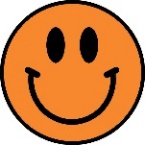 SamvinnaVináttaÞrautseigjaREGLUR Á ÖLLUM SVÆÐUMFylgja athyglismerkiNota inniröddFara vel með eigur okkar og annarraLeiða hjá sér óæskilega hegðunHjálpa öðrumVera vinalegTilbúin að vera við hliðina á hverjum sem erMæta á réttum tímaHafa snjalltæki í tösku/heimaFara eftir fyrirmælumHafa hendur og fætur hjá sérBúningsklefarBíða róleg eftir kennaraSýna öðrum virðinguHengja föt á snagaSetja skó í skóhilluHafa með sér viðeigandi fatnaðGangur/anddyriSetja húfur í ermi, vettlinga í vasaGanga hægra meginGefa öðrum rými Hengja föt á snagaSetja skó í skóhilluKennsluvæðiFlokka rusl í viðeigandi föturVirða tíma okkar og annarraTaka tillit til annarraTilbúin að vinna með hverjum sem erGefa öðrum vinnufriðRétta upp höndVera vinnusömVera með viðeigandi gögnVera á sínu svæðiHádegishléFlokka rusl í viðeigandi föturBíða í röð eftir matnumGanga frá eftir sigNota borðsiðiSalerniVera með klósettpassaGefa öðrum næðiSturta niðurÞvo hendurSamveraKlappa á viðeigandi háttGanga í röð til og frá samveruSitja hljóð og hlusta á flutning annarraSkólalóðLeika samanHugsa um þá sem eru einirVirða leik annarraVera inni á skólalóðinniKlæða sig eftir veðriRútuferðirFara í röð áður en bíllinn kemurFara rólega inn og út úr bílnumSitja kyrr í sætumSpenna beltinVettvangsferðirVera tilbúin að leiða hvern sem erHalda hópinn